Отдел по образованию,молодежной политике, культуре и спортуадминистрации Хохольского муниципального районаВоронежской области __________________________________________________________________Приказ«11» мая 2018 г.                                                                 № 245Об  итогах  районного  конкурса детского творчества«Безопасность у воды глазами детей»          Во исполнение приказа  отдела по образованию, молодёжной политике, культуре и спорту  № 150  от  «23» марта  2018г.  «О проведении районного конкурса детского творчества «Безопасность у воды глазами детей»,  в целях формирования у подрастающего поколения осознанного и ответственного отношения к личной безопасности и безопасности окружающих,  с 23 марта  по 10 мая 2018 года проходил районный конкурс детского творчества «Безопасность у воды глазами детей» (далее Конкурс).Организационно–методическое сопровождение Конкурса  осуществляло муниципальное казенное учреждение дополнительного образования «Дом детского творчества» (Попова О.В.).В Конкурсе приняли участие обучающиеся 3 школ района: МКОУ «Староникольская СОШ», МКОУ «Семидесятская СОШ», МКОУ «Устьевская СОШ»; воспитанники 4 детских садов: МБДОУ детский сад «Колокольчик», МБДОУ детский сад «Солнышко», МКДОУ детский сад «Светлячок», МКОУ «Староникольская СОШ» структурное подразделение «Детский сад; учащиеся МКУ ДО «Дом детского творчества».Результаты Конкурса показали, что в вышеперечисленных школах , детских садах  района и доме детского творчества  велась активная работа формированию у подрастающего поколения осознанного и ответственного отношения к личной безопасности и безопасности окружающих.На основании вышеизложенногоприказываю:1.Утвердить итоги районного  конкурса детского творчества «Безопасность у воды глазами детей» (приложение 1)2. Наградить дипломами отдела по образованию, молодёжной политике, культуре и спорту победителей  Конкурса.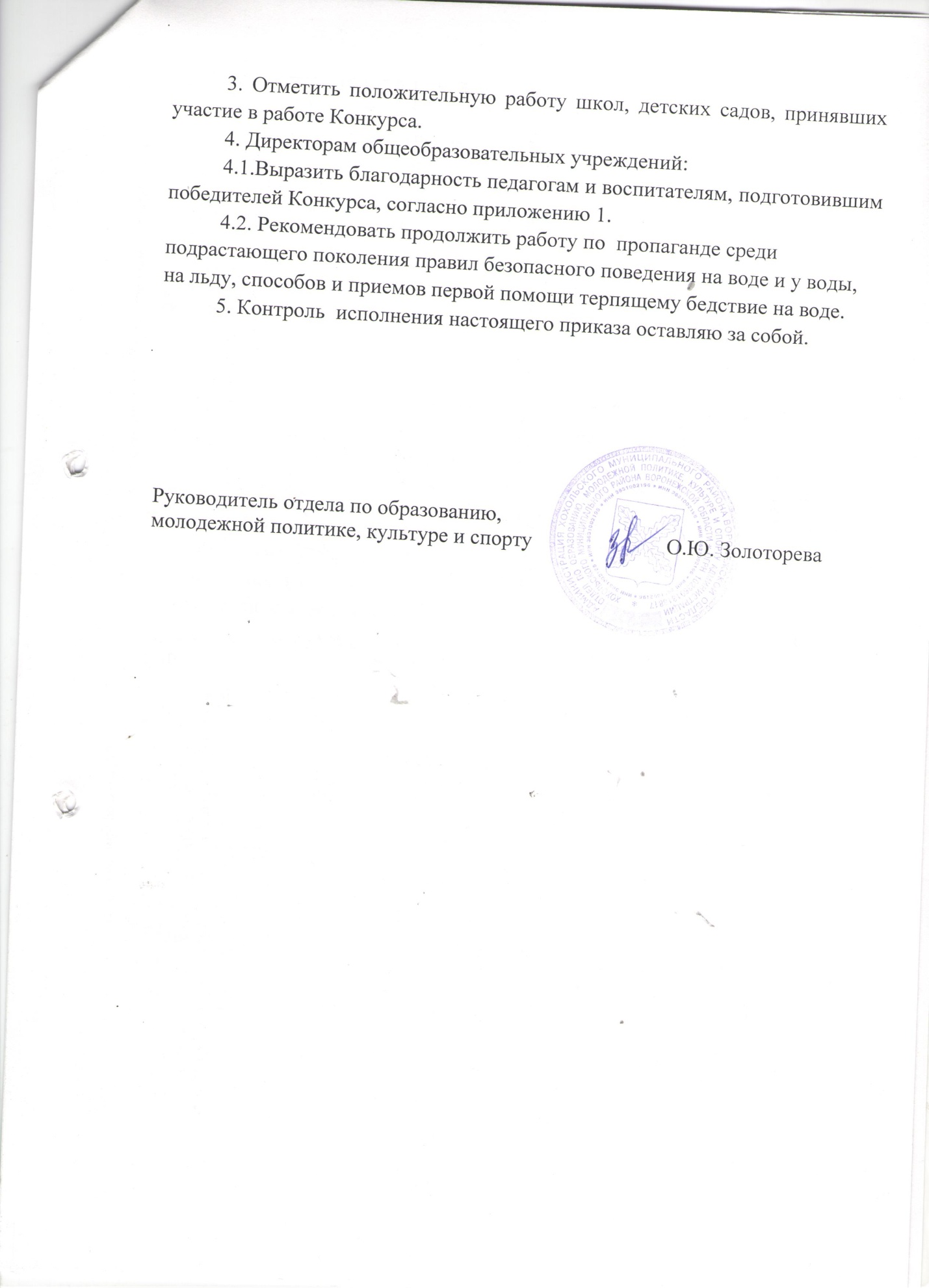 Приложение 1Итоги  районного  конкурса детского творчества«Безопасность у воды глазами детей».Номинация: художественно – изобразительное творчество1 место – Хрипушина Виктория, МКОУ «Староникольская СОШ», руководитель Панкратова И.Н.2 место – Попова Елена, МБДОУ детский сад «Солнышко», руководитель Попова Е.И.- Маник Вера, МКУ ДО «Дом детского творчества», руководитель Мочалова Л.Е.- Кирьянов Людмила, МКОУ «Староникольская СОШ», руководитель Панкратова И.Н.- Бухтоярова Анастасия, МБДОУ детский сад «Колокольчик», руководитель Воскобойникова О.В.3 место – Рогажук Анастасия, МКДОУ детский сад «Светлячок», руководитель Скрипченкова Ю.В.;- Новичихина Анна, МКОУ «Староникольская СОШ» структурное подразделение «Детский сад», руководитель Землянухина О.С.;Лобов Александр, МКОУ «Семидесятская СОШ», руководитель Зинченко Г.Ф.- Рознатовская Дарья, МКОУ «Устьевская СОШ», руководитель Пономарева Е.В.Номинация: декоративно – прикладное творчество1 место - Рогажук Анастасия, МКДОУ детский сад «Светлячок», руководитель Скрипченкова Ю.В.2 место – Рубцова Соня, МКДОУ детский сад «Колокольчик», руководитель Ильинова В.Н.;- Газиев Сергей, МКОУ «Староникольская СОШ» структурное подразделение «Детский сад», руководитель Косинова О.В.3 место – Ковалев Данил, МКДОУ детский сад «Светлячок», руководитель Скрипченкова Ю.В.;- Абросимов Максим, МБДОУ детский сад «Колокольчик», руководитель Баженова Н.В.Номинация: техническое творчество1 место – Сериков Данил, МКДОУ детский сад «Колокольчик», руководитель Князева И.В.2 место – Любуцина Анастасия, МБДОУ детский сад «Солнышко», руководитель Попова Е.И.3 место – Капичёнов Владислав, МКДОУ детский сад «Колокольчик», руководитель Князева И.В.;- Тарнакина Ольга, МКУ ДО «Дом детского творчества», руководитель Коноплина Т.В.